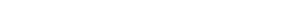 Prozess - SteckbriefProzess - SteckbriefProzess - SteckbriefProzess - SteckbriefProzess - SteckbriefProzess - SteckbriefProzess - SteckbriefProzess - SteckbriefProzess - SteckbriefProzess - SteckbriefProzess - SteckbriefProzess - SteckbriefALLGEMEINESALLGEMEINESALLGEMEINESALLGEMEINESALLGEMEINESALLGEMEINESALLGEMEINESALLGEMEINESProzessnameErfassung der AnlagevermögensabgängeErfassung der AnlagevermögensabgängeErfassung der AnlagevermögensabgängeProzesseigentümerAnlagenbuchhaltungProzessanalystBuchhalterProzessversion1.0Datum29.09.2013INHALTINHALTINHALTINHALTINHALTINHALTINHALTINHALTKurzbeschreibungErfassung des Abgangs einer Anlage und dessen Buchungen Erfassung des Abgangs einer Anlage und dessen Buchungen Erfassung des Abgangs einer Anlage und dessen Buchungen ProzesszielErfassung des Abgangs einer AnlageErfassung des Abgangs einer AnlageErfassung des Abgangs einer AnlageROLLENROLLENROLLENROLLENROLLENROLLENROLLENROLLENVerantw. ProzessmanagerTeamleiter der BuchhaltungTeamleiter der BuchhaltungTeamleiter der BuchhaltungProzessanwenderMitarbeiter der BuchhaltungMitarbeiter der BuchhaltungMitarbeiter der BuchhaltungProzessanwenderMitarbeiter der BuchhaltungMitarbeiter der BuchhaltungMitarbeiter der BuchhaltungZUSÄTZLICHE INFORMATIONENZUSÄTZLICHE INFORMATIONENZUSÄTZLICHE INFORMATIONENZUSÄTZLICHE INFORMATIONENZUSÄTZLICHE INFORMATIONENZUSÄTZLICHE INFORMATIONENZUSÄTZLICHE INFORMATIONENZUSÄTZLICHE INFORMATIONENProzessinputAnlagenabgang wird angestoßenAnlagenabgang wird angestoßenAnlagenabgang wird angestoßenProzessinputAnlagenabgang wird angestoßenAnlagenabgang wird angestoßenAnlagenabgang wird angestoßenProzessoutputAnlagenkartei abgeschlossen, Abgang lückenlos gebuchtAnlagenkartei abgeschlossen, Abgang lückenlos gebuchtAnlagenkartei abgeschlossen, Abgang lückenlos gebuchtProzessoutputAnlagenkartei abgeschlossen, Abgang lückenlos gebuchtAnlagenkartei abgeschlossen, Abgang lückenlos gebuchtAnlagenkartei abgeschlossen, Abgang lückenlos gebuchtProzessauslösendesEreignis (Start)Anlagenabgang steht anAnlagenabgang steht anAnlagenabgang steht anProzessauslösendesEreignis (Start)Anlagenabgang steht anAnlagenabgang steht anAnlagenabgang steht anGrob enthaltene ProzessteileErfassung der Abschreibungen, Anlagenkartei abschließen, Abgang im Grundbuch erfassen, auf Sachkonten übernehmenErfassung der Abschreibungen, Anlagenkartei abschließen, Abgang im Grundbuch erfassen, auf Sachkonten übernehmenErfassung der Abschreibungen, Anlagenkartei abschließen, Abgang im Grundbuch erfassen, auf Sachkonten übernehmenProzesskennzahlen,MessgrößenAnschaffungskosten, Anschaffungsdatum, Abschreibungswert, Anlagenwert, AbschreibungszeitraumAnschaffungskosten, Anschaffungsdatum, Abschreibungswert, Anlagenwert, AbschreibungszeitraumAnschaffungskosten, Anschaffungsdatum, Abschreibungswert, Anlagenwert, AbschreibungszeitraumProzesskennzahlen,MessgrößenAnschaffungskosten, Anschaffungsdatum, Abschreibungswert, Anlagenwert, AbschreibungszeitraumAnschaffungskosten, Anschaffungsdatum, Abschreibungswert, Anlagenwert, AbschreibungszeitraumAnschaffungskosten, Anschaffungsdatum, Abschreibungswert, Anlagenwert, AbschreibungszeitraumProzesskennzahlen,MessgrößenAnschaffungskosten, Anschaffungsdatum, Abschreibungswert, Anlagenwert, AbschreibungszeitraumAnschaffungskosten, Anschaffungsdatum, Abschreibungswert, Anlagenwert, AbschreibungszeitraumAnschaffungskosten, Anschaffungsdatum, Abschreibungswert, Anlagenwert, AbschreibungszeitraumProzesskennzahlen,MessgrößenAnschaffungskosten, Anschaffungsdatum, Abschreibungswert, Anlagenwert, AbschreibungszeitraumAnschaffungskosten, Anschaffungsdatum, Abschreibungswert, Anlagenwert, AbschreibungszeitraumAnschaffungskosten, Anschaffungsdatum, Abschreibungswert, Anlagenwert, AbschreibungszeitraumStärken---Verbesserungspotentiale---Anforderungen---Beteiligte Organisationseinheiten / StellenAbteilungen, welche die einzelnen Anlagen nutzenAbteilungen, welche die einzelnen Anlagen nutzenAbteilungen, welche die einzelnen Anlagen nutzenBeteiligte Organisationseinheiten / StellenAbteilungen, welche die einzelnen Anlagen nutzenAbteilungen, welche die einzelnen Anlagen nutzenAbteilungen, welche die einzelnen Anlagen nutzenBeteiligte Organisationseinheiten / StellenAbteilungen, welche die einzelnen Anlagen nutzenAbteilungen, welche die einzelnen Anlagen nutzenAbteilungen, welche die einzelnen Anlagen nutzenBeteiligte Organisationseinheiten / StellenAbteilungen, welche die einzelnen Anlagen nutzenAbteilungen, welche die einzelnen Anlagen nutzenAbteilungen, welche die einzelnen Anlagen nutzenProzessartFührungsprozessKernprozess UnterstützungsprozessFührungsprozessKernprozess UnterstützungsprozessProzessartFührungsprozessKernprozess UnterstützungsprozessFührungsprozessKernprozess UnterstützungsprozessProzessartFührungsprozessKernprozess UnterstützungsprozessFührungsprozessKernprozess Unterstützungsprozess